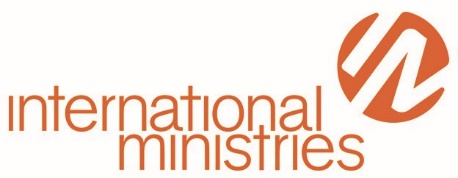 Scholarships are awarded on a first-come, first-served basis.  Applicants must be a U.S. citizen or Permanent Resident (Green Card) who is 18 years of age or older.  The $455 scholarship will cover the cost of your housing and meals during the weekend.  Scholarship recipients will receive an email that includes a code to use during registration that will reduce your cost to $100.  Please do not register until you know if you’ve been awarded a scholarship.  Retreat participants are responsible for arranging and paying for their transportation to and from Glen Eyrie.  Send completed applications by email to jeni.pedzinski@internationalministries.org or hard copy to:International Ministries, Attention : Mission Mobilization1003 W. 9th Ave., Ste. A, King of Prussia, PA 19406FAX: (610) 768-2115Name  ___________________________________________________________  Phone   ________________________________________________    Mailing Address _________________________________________________   Email   ________________________________________________                             City  _____________________________________________________________   State _____________________   Zip ______________________Age Group:           _______ 18-30        _______ 31-40        _______ 41-50        _______ 51-60        _______ Over 60Gender: ___________   Citizenship: _______________________1. Have you ever attended an IM World Mission Conference or Call Retreat?         _____ Yes       _____ No2. Why do you want to attend the 2024 Hear the Call Retreat? 3. What do you hope to learn or experience? 4. How did you learn about “Hear the Call”? Applicant’s signatureDate of Application